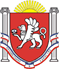 РЕСПУБЛИКА КРЫМНИЖНЕГОРСКИЙ РАЙОНАДМИНИСТРАЦИЯ ДРОФИНСКОГО СЕЛЬСКОГО ПОСЕЛЕНИЯПОСТАНОВЛЕНИЕ 02.11. 2018 года				        №  93-З			            с.Дрофино«О назначении публичных слушаний по проектам правил землепользованияи застройки Дрофинского сельского поселения Нижнегорского района Республики Крым »В соответствии со ст.28 Федерального Закона от 06.10.2003 года № 131-ФЗ «Об общих принципах организации местного самоуправления в Российской Федерации , ст.ст.5.1,31 Градостроительного кодекса Российской Федерации, руководствуясь Уставом муниципального образования Дрофинское сельское поселение, решением №7 8- сес 1-го соз Дрофинского сельского совета  от 30.03.2015г   « Об утверждении Положения об организации и проведении общественных обсуждений или публичных слушаний по вопросам градостроительной деятельности на территории муниципального образования Дрофинское сельское поселение», в связи с возникшей необходимостью и обращением администрации Нижнегорского района № 10-12-1832 от 23 октября 2018 г  предложением о проведении публичных слушаний по проектам правил землепользования и застройки сельских поселений Нижнегорского района Республики Крым, администрация Дрофинского сельского поселения,  					ПОСТАНОВЛЯЕТ:      1.Назначить публичные слушания по проектам правил землепользования и застройки муниципального образования Дрофинское сельское поселение Нижнегорского района Республики Крым.      2. Для обсуждения проектов правил землепользования и застройки муниципального образования Дрофинское сельское поселение Нижнегорского района Республики Крым провести публичные слушания с участием жителей муниципального образования в соответствии с графиком:                с.Дрофино- 06.12.2018г     в 13:30 ч.                с.Стрепетово- 06.12.2018г в 14:30 ч.                 с.Ястребки    - 06.12.2018г в 15:30      3. Организатором публичных слушаний выступают- администрация Нижнегорского района и специально созданная, администрацией Нижнегорского района Республики Крым,  комиссия по организации и  проведению публичных слушаний на территории муниципального образования Дофинское сельское поселение Нижнегорского района.      4. Установить, что предложения и замечания по проектам правил землепользования и застройки сельского поселений направляются:         - в письменной форме по адресу : с. Дрофино, ул. Садовая,9         - посредством записи в журнале учета посетителей экспозиции проекта.      5. Возложить на специально созданную комиссию по организации и проведению публичных слушаний рассмотрение поступивших предложений и замечаний жителей сельского поселения к проектам правил землепользования и застройки , отображением результата в итоговом документе публичных слушаний.      6. На информационном стенде Дрофинского сельского совета Нижнегорского района Республики Крым по адресу: Республика Крым, Нижнегорский район, с. Дрофино, ул. Садовая,9, на сайте администрации Дрофинского сельского поселения http:/ дрофинскоесп.рф/ опубликовать:          - настоящее постановление;         - оповещение о проведении публичных слушаний;         - порядок проведения публичных слушаний , утвержденный решением №7 8-сес 1-го соз.Дрофинского сельского совета от 30.03.2015года «Об      утверждении Положения об организации и проведении общественных обсуждений или публичных слушаний по вопросам градостроительной деятельности на территории муниципального образования Дрофинское сельское поселение Нижнегорского района Республики Крым»;        - проекты правил землепользования и застройки муниципального образования Дрофинское сельское поселение Нижнегорского района Республики Крым;        -  результаты публичных слушаний и заключения о результатах публичных слушаний.        7.   Контроль за исполнением настоящего постановления оставляю за собой.        Глава администрации сельского поселения                  Э.Э. Паниев			             ОПОВЕЩЕНИЕ О ПРОВЕДЕНИИ ПУБЛИЧНЫХ СЛУШАНИЙНа публичные слушания представляется проект правил землепользования и застройки муниципального образования Дрофинское сельское поселение Нижнегорского района Республики Крым.Информационные материалы по теме публичных слушаний представлены на экспозиции в здании на информационном стенде Дрофинского сельского совета Нижнегорского района Республики Крым по адресу: Республика Крым, Нижнегорский район, с. Дрофино, ул. Садовая,9.Экспозиция открыта с 02.11.2018г по 02.01.2019года.Часы работы: в рабочие дни с 08:00 до 17:00ч.на выставке проводятся консультации по теме  публичных слушаний.Собрание участников публичных слушаний:                                  с.Дрофино     - 06.12.2018г в 13:30 ч.                                  с.Стрепетово - 06.12.2018г в 14:30 ч.                                   с.Ястребки     - 06.12.2018г в 15:30 ч.          Время начала регистрации участников собрания не менее чем за 30минутдо                                     начала собрания участники публичных слушаний имеют право представить                       свои предложения и замечания по обсуждаемому проекту посредством :                - записи предложений и замечаний в период работы экспозиции;                - внесения записи в книгу регистрации участвующих в собрании участников публичных слушаний;                - подачи в ходе собрания письменных предложений и замечаний;                - направления в течении недели со дня проведения собрания участников публичных слушаний письменных предложений, замечаний в комиссию по проведению.      4. Номер контактного справочного телефона-27-6-40.Почтовый адрес:297153, Республика Крым, Нижнегорский район, с. Дрофино, ул. Садовая,9.Электронный адрес: sovet.drofinskiy sovet.drofinskiy@mail.ruИнформационные материалы по проектам правил землепользования и застройки муниципального образования Дрофинское сельское поселение Нижнегорского района Республики Крым размещены на официальном сайте администрации Дрофинского сельского поселения http:/ дрофинскоесп.рф/5.Перечень информационных материалов к проектам:- Порядок применения правил землепользования и застройки Дрофинского сельского поселения Нижнегорского района Республики Крым;- Карта градостроительного зонирования;   - Градостроительные регламенты.      6. Порядок и сроки проведения публичных слушаний:             - оповещение о начале проведения публичных слушаний -02.11.2018г;             - размещение проектов, подлежащих рассмотрению на публичных слушаниях, и информационных материалов к нему на официальном сайте и открытие экспозиции таких проектов- 02.11.2018г;             - проведение экспозиций проектов, подлежащих рассмотрению на публичных слушаниях с 02.11.2018г по 02.12.2018 .года            - проведение собраний участников публичных слушаний                                  с.Дрофино     - 06.12.2018г в 13:30 ч.                                  с.Стрепетово - 06.12.2018г в 14:30 ч.                                   с.Ястребки     - 06.12.2018г в 15:30 ч            - подготовка и оформление протоколов публичных слушаний;            - подготовка и опубликование заключений о результатах публичных слушаний – в течение пяти рабочих дней со дня окончания приема предложений и замечаний по проекту, рассматриваемому на публичных слушаниях.        Глава администрации сельского поселения                  Э.Э. Паниев			